HB4Boring mill jawClamping of workpiece for larger size lathe, vertical lathe, die set with jig.One set of 4-piece with T-bolt.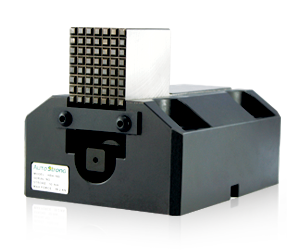 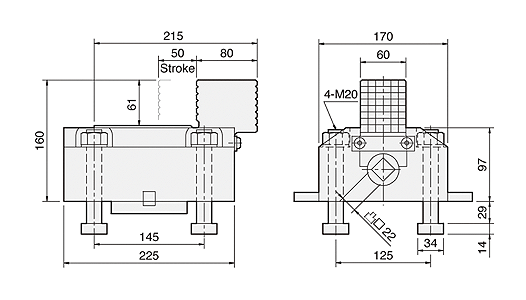 UNIT : mm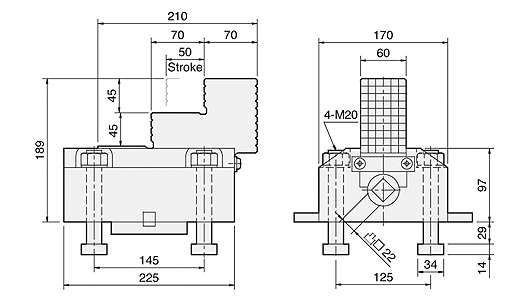 UNIT : mm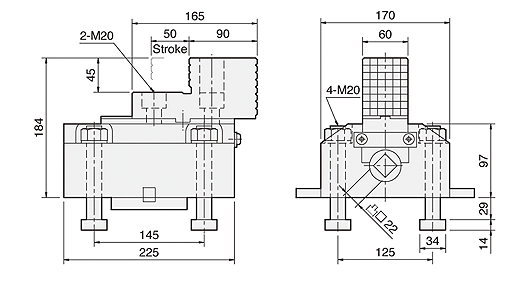 UNIT : mmSPEC
ModelJaw Stroke
(mm)Max. Gripping Force
(kN)Weight
(kg)HB4-1602039.229SPEC
ModelJaw Stroke
(mm)Max. Gripping Force
(kN)Weight
(kg)HB4-1895039.231SPEC
ModelJaw Stroke
(mm)Max. Gripping Force
(kN)Weight
(kg)Matching Soft JawHB4-2P5039.231HE2486